HRVATSKI JEZIK                                                                                                PRIRODA I DRUŠTVOMATEMATIKAINFORMATIKAHRVATSKI JEZIKPROLJETNA EKO-PRIČAGranulo je proljetno sunce.Ljubičica je radosno provirila glavom ispod suhog lišća.Umjesto topline i svjetla sunca, udarila je u nešto tvrdo.LJUBIČICA:  Jao moja glava! 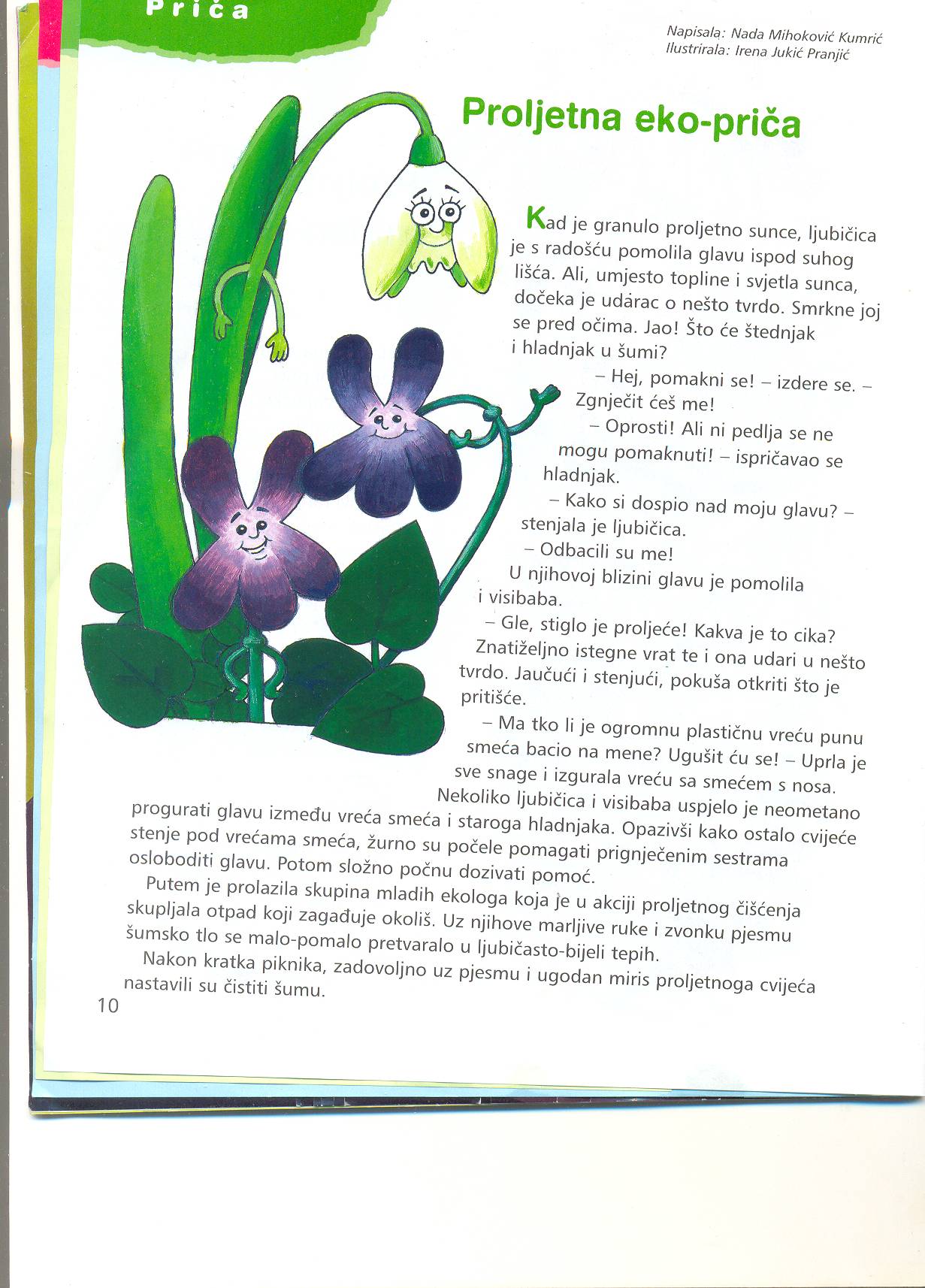            Što će hladnjak u šumi?            Pomakni se!HLADNJAK: Oprosti ljubičice!               Ne mogu se pomaknuti.LJUBIČICA: Kako si dospio nad    moju glavu?HLADNAK: Odbacili su me!U njihovoj blizini glavu je pomolila visibaba.VISIBABA: Gle, stiglo je proljeće!      	   Kakva je to cika?Radoznalo istegne vrat i udari u nešto tvrdo.VISIBABA: Tko je veliku plastičnu vreću bacio na mene?                   Ugušit ću se!Putem je prolazila skupina mladih ekologa.Bili su u akciji proljetnog čišćenja.Uskoro je cvijeće bilo zadovoljno, a šuma se pretvorila u ljubičasto-bijeli tepih.                                                                                         Nada Mihoković KumrićEkolozi- ljudi koji čuvaju prirodu od  zagađenja1. PRONAĐI U PRIČI SVE REČENICE KOJE NA KRAJU IMAJU UPITNIK.PODCRTAJ IH VALOVITOM CRTOM. PREPIŠI DVIJE U BILJEŽNICU.2. PRONAĐI I PODCRTAJ RAVNOM CRTOM SVE REČENICE KOJE NA KRAJU IMAJU USKLIČNIK. PREPIŠI DVIJE U BILJEŽNICU.3. ŠTO BI MOGLI GOVORITI EKOLOZI?